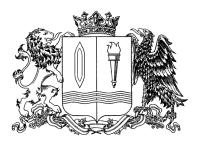 Ивановская областьФурмановский муниципальный районСОВЕТ ФУРМАНОВСКОГО ГОРОДСКОГО ПОСЕЛЕНИЯТретьего созываРЕШЕНИЕот 30 января 2020 года                                                                                                          № 4   О внесении изменений в Решение Совета Фурмановского городского поселения от 21.11.2013 №43 «Об утверждении Порядка предоставления и расходования иных межбюджетных трансфертов бюджету Фурмановского муниципального района из бюджета Фурмановского городского поселения»     В соответствии Бюджетным кодексом Российской Федерации, Федеральным законом от 06.10.2003 № 131-ФЗ «Об общих принципах организации местного самоуправления в Российской Федерации», законом Ивановской области от 16.12.2019 №72-ОЗ «О межбюджетных отношениях в Ивановской области», Совет Фурмановского городского поселенияРЕШИЛ:1. Внести в приложение к  Решению Совета Фурмановского городского поселения от 21.11.2013 №43 «Об утверждении Порядка предоставления и расходования иных межбюджетных трансфертов бюджету Фурмановского муниципального района из бюджета Фурмановского городского поселения» следующие изменения:1.1. в пункте 1.1 пункта 1 слова «от 28.11.2005 №173-ОЗ» заменить словами «от 16.12.2019 № 72-ОЗ»;1.2. из подпункта 3.2. пункта 3 исключить слова «при наличии финансовых возможностей бюджета поселения»;1.3 подпункт 4.2 пункта 4 изложить в новой редакции следующего содержания: «4.2. Предоставление иных межбюджетных трансфертов осуществляется на основании Соглашения о предоставлении иных межбюджетных трансфертов между органами местного самоуправления Фурмановского городского поселения и органами местного самоуправления Фурмановского муниципального района (далее – Соглашение) которое должно соответствовать требованиям Положения о порядке заключения соглашений между органами местного самоуправления Фурмановского городского поселения и органами местного самоуправления Фурмановского муниципального района, утвержденного Советом Фурмановского городского поселения.»;	1.4. подпункт 4.3 пункта 4 изложить в новой редакции следующего содержания:	«4.3 Указанные соглашения заключаются на определенный срок, содержат положения, устанавливающие основания и порядок прекращения их действия, в том числе досрочного, порядок определения ежегодного объема иных межбюджетных трансфертов, необходимых для осуществления передаваемых полномочий, а также предусматривают финансовые санкции за неисполнение соглашений.»;	1.5. подпункт 4.4 пункта 4 изложить в новой редакции следующего содержания:	«4.4. Расчет иных межбюджетных трансфертов из бюджета Фурмановского городского поселения бюджету Фурмановского муниципального района осуществляется в соответствии с методиками распределения и (или) порядками предоставления иных межбюджетных трансфертов, утвержденными органами местного самоуправления Фурмановского городского поселения, в компетенцию которых входят передаваемые полномочия.»;	1.6. в абзаце втором подпункта 4.6 пункта 4 слова «Администрация Фурмановского муниципального района» заменить словами 	«Органы местного самоуправления Фурмановского муниципального района».  2. Настоящее Решение вступает в силу с момента подписания и применяется к правоотношениям, возникшим с 1 января 2020 года.3. Опубликовать настоящее Решение в официальном источнике опубликования муниципальных правовых актов и иной официальной информации Совета Фурмановского городского поселения «Городской вестник» и разместить  на официальном сайте администрации Фурмановского муниципального района (www.furmanov.su) в информационно-телекоммуникационной сети «Интернет».4. Возложить контроль за исполнением настоящего Решения на постоянную комиссию Совета Фурмановского городского поселения по бюджету, финансово-экономическим вопросам и налоговой политике.Глава Фурмановскогогородского поселения                                                                               О.В.Прохоров